SCUOLA DI EDUCAZIONE ALLA PACE ED ALLA MONDIALITA’ 2016/2017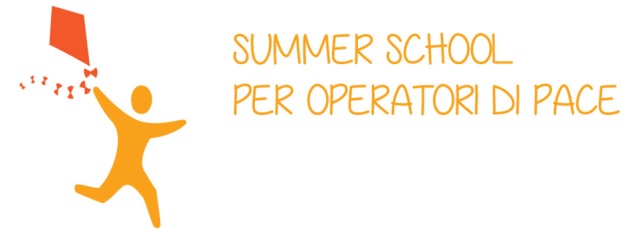 Domanda di partecipazioneDa presentare entro il 14 Giugno 2017 per e-mail: sepm@caritasroma.it, oppure personalmente presso l’Area Pace e Mondialità  Piazza san Giovanni in Laterano 6/a.Cognome e Nome      Luogo e data di nascita      Via/Piazza      CAP        		Città      Telefono      	  Cell      E-mail      Motivazioni e aspettative:      Il contributo di partecipazione di € 50,00, da versare il primo giorno, comprende gli spostamenti su Roma e tutto il materiale didattico e di approfondimento. Verrà rilasciato un attestato di frequenza.- - - - - - - - - - - - - - - - - - - - - - - - - - - - - - - - - - - - - - - - - - - - - - - - - - - - - - - - - - - - - - - - - -   Come sei venuto a conoscenza di questo evento?Data	     							Firma       
In caso di mancata conferma di ricezione della domanda di partecipazione si prega di contattare l’Area Pace e Mondialità al numero: 06.69.88.63.83
La Caritas Diocesana di Roma tratterà i dati personali da Lei conferiti o che comunque riguardano  persona nel rispetto dell’articolo 13 del D. Lgs. 196/03. Pertanto i dati comunicatici nel presente modulo, saranno utilizzati esclusivamente per lo svolgimento dell’attività istituzionale,  garantendo la riservatezza e la protezione depi Suoi dati.un amico volantino pubblicitario   sito web (     ) comunicato stampanewsletter “operatori di pace” altro (     )